Nordreisa kommune	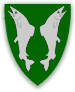 Ráissa suohkanRaisin komuuniStorslett skole      Informasjon til foresatte ved åpning av skolen etter Covid-19I Nordreisa kommune er det kun registrert 2 bekreftede smittetilfeller av Covid-19, med kontroll på smittesporingen. Det er ingen nye smittetilfeller i Nord-Troms. Kunnskapsgrunnlaget viser at eldre over 65 år og personer med underliggende sykdommer er utsatte grupper for smitte. Barn og unge har så langt ikke vist å ha risiko for alvorlig forløp av covid-19. Kommunale og private skoler 5.-10. trinn i Nordreisa kommune åpner for alle elevene alle dagene. Beslutningen om dette er tatt i samråd med kommuneoverlegen. Før skolene ble stengt i Norge ble det ikke registrert noe kjent smittespredning blant barn i barnehager og skoler. Sammenliknet med voksne er få barn identifisert som smittet i Norge og verden for øvrig. Barn og unge har så langt vist å ha svært lav risiko for å få alvorlig sykdom med koronavirus. Risikoen er lavere enn for andre luftveissykdommer, som for eksempel influensa.Det er trygt for barn og ungdom å gå på skolenVi er veldig glade for at vi får lov å åpne skolen igjen og at vi endelig får elevene tilbake til skolen etter nedstenging og hjemmeskole i forbindelse med korona. Vi har hatt møte med kommuneledelsen og kommuneoverlegen og blitt enige om retningslinjer som skal gjøre det trygt for elevene å komme på skolen.Vi åpner skolen tirsdag 12.05.2020. Klasserommene åpner kl 0820 og en lærer vil være til stede for å ta imot elevene. Vi ønsker ikke opphopning og klynger av elever i foajeen, gangene, garderoben eller andre steder, så elevene går rett til klasserommet når de kommer til skolen. Mandag, tirsdag, torsdag og fredag fra 0830-1400. Onsdag avslutter vi kl 1300. Det blir eget opplegg/oppdrag for de som har valgfag på torsdager på ungdomsskolen.Syke elever eller lærere skal holde seg hjemmeDet aller viktigste er at alle elever og ansatte som er syke eller har symptomer på influensa eller feber ikke skal komme på skolen. De skal være hjemme et døgn etter at de er symptomfri. Lege skal kontaktes å avgjøre testing av koronasmitte. Elever som blir syke på skolen, blir isolert og foresatte kontaktet for henting umiddelbartKlasse/trinn-organisering I samarbeid med kommuneoverlegen har vi blitt enige om at klassene ikke trenger å endres selv om klassene varierer i størrelse fra 16-29 elever. Kommuneoverlegen har godkjent at klassene kan fungere som en kohort(gruppe). I smittvernsveilederen til skolene er det lagt opp til lokale tilpasninger med hensyn til lokaler, skolens forutsetninger og smittesituasjonen i regionen. Kommuneoverlegen vurderer at det er hensiktsmessig å opprettholde ordinære klasser og at klassene på trinnet samarbeider, også om lærerressurser. Klassene/trinnene kan også ha nærkontakt. Det betyr at vi organiserer pultene og plassene i klasserommet med mest mulig avstand, og bruker grupperommene ved behov, det er også mulig å kunne benytte andre klasserom. Prinsippet er at hver enkelt elev har sin faste plass og stol som er merket med navn. Dette for å kunne lette en eventuell smittesporing hvis noen får bekreftet smitte. I tilfelle bekreftet smitte blir hele trinnet satt i karantene for sikkerhets skyld, og vi vil kunne gå over til digital hjemmeskole umiddelbart. Det er også anbefalt at man er sammen med de samme elevene i klassen/trinnet på fritiden.Snakk med elevene om følgende:Vi er helt avhengig av at alle elevene samarbeider med oss for å gjøre skolen til et trygt sted og at ikke noen utsetter andre for smittefare eller gjør det utrygt for andre. Dette innebærer at alle respekterer og overholder de smittevernreglene som til enhver tid gjelder, og etterkommer beskjeder fra lærerne. Vi tar kontakt med den enkelte foresatte om noen elever ikke overholder dette eller viser en atferd som gjør det utrygt for andre. Vi ønsker at dere snakker om dette hjemme. Vi er avhengig av elever som hører etter lærere og de voksne på skolen og samarbeider med oss for at vi skal få det til i denne spesielle situasjonen vi er i.Friminutt og matpakkeAlle elevene skal være ute i alle friminuttene, også ungdomstrinnet. Det er derfor viktig at de tar med seg klær etter vær! Alle skal ha med seg matpakke selv, det blir ikke tillatt å dra til Storslett for å kjøpe mat i skoletida. Hvis noen elever ikke har mat med seg, så blir foresatte ringt opp og må eventuelt komme til skolen med matpakke til dem. Alle elevene spiser på klasserommene sine sammen med en lærer. Kantina er stengt for opphold og ferdsel av elever. For å redusere fare for smitte mellom alle elevene på tvers av trinn, har klassene friminutt med sitt trinn. Mellomtrinn på barneskolesiden og ungdomstrinnet på ungdomsskolesiden slik: Mandager, tirsdager, torsdager og fredager: Kl 09:30 - 10:00 har 5. og 8.trinn friminuttKl 10:00 - 10:30 har 6. og 9.trinn friminuttKl 10:30 - 11:00 har 7. og 10.trinn friminuttKl 11:30 - 12:00 har 5. og 8.trinn friminuttKl 12:00 - 12:30 har 6. og 9.trinn friminuttKl 12:30 - 13:00 har 7. og 10. trinn friminuttOnsdagerKl 09:45 - 10:15 har 5. og 8.trinn friminuttKl 10:15 - 10:45 har 6. og 9.trinn friminuttKl 10:45 - 11:15 har 7. og 10.trinn friminuttSmitteverntiltak og hygieneAlle elever skal vaske hendene når de kommer til skolen, når de går ut til friminutt, når de kommer inn av friminutt og når de drar hjem. Det blir ventesone for håndvask i garderobene, slik at det ikke blir trengsel. Ellers er det mulig å vaske hendene overalt hvor det er vask, såpe og vann. Skolen sørger for rikelig med såpe, engangs våtservietter, antibac og tørkepapir. Såpe og vann er best. Håndvask er viktig også hjemme! Elevene vasker hendene før de kommer til skolen og etter at de har kommet hjem. Gjennom skoledagen hjelper både elever og lærere til med å vaske over pulter, stolrygger, dørhåndtak og andre kontaktflater med jevne mellomrom, i tillegg til styrket renhold som utføres på skolen. Utstyr som blir brukt, vaskes også før og etter bruk. Alle får en egen kasse med utstyr til sin klasse. Kroppsøving og aktiviteterVi legger opp til så mye uteundervisning som mulig. Kroppsøving blir gjennomført uten dusjing/garderobe. Svømming blir det ikke. Aktiviteter og lagspill er greit i klassene/trinnene når det gjøres uten at man holder rundt, tar på hverandre, henger eller klenger på hverandre. MobiltelefonerVi samler ikke inn telefonene i mobilhotellene. Elevene har telefonene sine avslått i sekken hele den tiden de er på skolen. Hvis elevene har behov for å ringe hjem, så går de i resepsjonen til Ranveig, så ringer hun for dem, eventuelt kan lærer hjelpe. SkoleskyssHvis elevene tar skolebuss må de huske å holde god avstand, både mens de venter på bussholdeplassen og i bussen. Det vil være oppmerket hvilke plasser elevene kan bruke i bussen. Skoleskyss og offentlig transport bør unngås hvis det er mulig, men alle elever som har rett til skoleskyss har krav på dette også i denne perioden. Vi oppfordrer særlig elever fra 5.-10. trinn som bor i området Sørkjosen om å sykle til Storslett skole eller få skyss av foresatte, dersom det er mulig.Obs! ny info kommer!Elever må reise til ulike tider enn det som er best tilpasset skolestart og skoleslutt, dette for å sikre god smittvernshåndtering på bussene. I Nordreisa er det spesielt utfordrende på strekningen fra Sørkjosen til Storslett. Nordreisa kommune har inngått en avtale med Troms Fylkestrafikk om å fordele elevene på ulike bussavganger. Elever ved private og offentlige skoler som bor i Sørkjosen, vil få nye busstider fra og med tirsdag 12.mai. Informasjon om nye busstider kommer mandag 11. mai. Mere informasjon om åpning av barneskole og ungdomsskole med nasjonal veileder kan du finne på www.udir.no.Vi gleder oss til å ta imot elevene igjen og ønsker et godt samarbeide med både elever og foresatte for å gjøre dette trygt for alle. Vi skal fremdeles sørge for at elevene har et trygt og godt skolemiljø. Alle som jobber på skolen, skal følge med på at elevene har det bra.Ta kontakt hvis noe er uklar!På vegne av alle oss på Storslett skoleMerete Rasmussen-rektor-